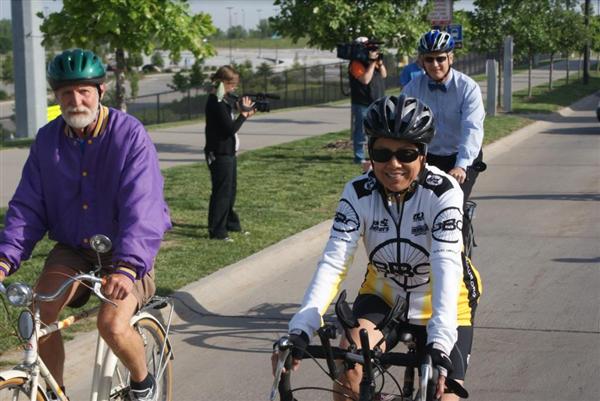 You are Invited to Join WV Connecting CommunitiesandMountain State Wheelers Bicycling Club for aLegislative Bike RideWhen: Sunday, October 20, 2013  3:30 p.m. to 5:00 p.m. Where: Plaza side of Capitol (outside by the stage)Why: Join us for some fun and exercise as we take a leisurely bike ride through Charleston.  Please RSVP by Oct. 17th to Kasey Russell, 304.542.1994 or Russell.kasey@gmail.com. Be sure to bring your bike and helmet to town for this inaugural event, or If you do not have a bike and helmet, let us know and we will secure one for you.For more information about WV Connecting Communities, please visit our website, www.wvconnectingcommunities.com.